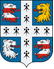 МЕСТНАЯ АДМИНИСТРАЦИЯМУНИЦИПАЛЬНОГО ОБРАЗОВАНИЯ НИЗИНСКОЕ СЕЛЬСКОЕ ПОСЕЛЕНИЕМУНИЦИПАЛЬНОГО ОБРАЗОВАНИЯЛОМОНОСОВСКИЙ МУНИЦИПАЛЬНЫЙ РАЙОН ЛЕНИНГРАДСКОЙ ОБЛАСТИПОСТАНОВЛЕНИЕот 22.12.2022 г.                                                                                                           №  688В соответствии с положениями федерального закона Российской Федерации от 06 октября 2003г. № 131-ФЗ «Об общих принципах организации местного самоуправления в Российской Федерации» (с изменениями), Гражданского кодекса Российской Федерации, Бюджетного кодекса Российской Федерации ст.179, Устава МО Низинское сельское поселение, местная администрация МО Низинское сельское поселение П О С Т А Н О В Л Я Е Т:Утвердить муниципальную программу «Развитие молодежной политики в МО Низинское сельское поселение» согласно приложению к настоящему Постановлению.Установить сроки реализации муниципальной программы 2023-2025 годы.Считать утратившим силу постановление местной администрации МО Низинское сельское поселение от 24.10 2022 г. № 569 с момента вступления в силу настоящего Постановления.Настоящее Постановление подлежит размещению на официальном сайте МО и опубликованию в печатном издании в соответствии с Уставом МО Низинское сельское поселение.Настоящее Постановление вступает в силу 01.01.2023г.Контроль исполнения настоящего Постановления оставляю за собой.Глава местной администрацииМО Низинское сельское поселение				Е.В. КлухинаПриложениек постановлению местной администрации МО Низинское сельское поселение от 22.12.2022 г. № 688Муниципальная программа муниципального образования Низинское сельское поселение муниципального образования Ломоносовский муниципальный район Ленинградской области "Развитие молодежной политики в МО Низинское сельское поселение"ПАСПОРТ ПРОГРАММЫ1. Характеристика проблемы,на решение которой направлена ПрограммаМолодежная политика – политика органов местного самоуправления, направленная на содействие социальному становлению молодых граждан, реализации потенциала молодежи в решении задач развития поселения.Молодежь – целевая группа настоящей Программы в возрасте от 14 до 35.  Муниципальная программа «Развитие молодежной политики в муниципальном образовании Низинское сельское поселение на 2023-2025 годы» ориентирована на молодых граждан, проживающих на территории МО Низинское сельское поселение. Разработка Программы обусловлена необходимостью формирования условий для поддержки, самореализации и гражданского становления молодых жителей сельского поселения.Последовательность мер, направленных на создание правовых, организационных, социально-экономических, культурных, информационных условий для гражданского становления, социальной адаптации и интеграции молодёжи в экономическую, культурную и политическую жизнь современной России.Программа призвана определить меры в соответствии с приоритетами молодежной политики, реализация которых обеспечит решение основных задач социально-экономического развития сельского поселения.От позиции молодежи в общественно-политической жизни, ее стабильности и активности будет зависеть темп продвижения России по пути демократических преобразований. Именно молодые люди должны быть готовы к противостоянию политическим манипуляциям и экстремистским призывам.Решение долгосрочных задач невозможно без конструктивного взаимодействия между поколениями. Потенциал каждого молодого человека, его способности, убеждения и активная жизненная позиция являются залогом развития поселения. Именно молодежь является наиболее перспективным объектом государственных инвестиций, поэтому проблема общественно-политического, социально-экономического и духовно-культурного развития молодежи является одной из наиболее приоритетных задач развития поселения.Значительная часть молодых людей в настоящее время задумываются об актуальных вопросах молодежи, о перспективах на будущее.Но необходимо отметить тот факт, что молодежь в поселениях не достаточно активна. Причиной пассивности молодёжи является безынициативность. Программа построена с учетом потребностей молодых граждан, направлена на поддержку позитивных тенденций в становлении и развитии молодого поколения. Каждый молодой житель поселения, опираясь на собственный опыт, знания, достижения, образование, инициативу, желание участвовать в значимых проектах, инициативах должен иметь возможность реализовать свой потенциал.  	Однако, в настоящее время молодежь испытывает серьезные затруднения в адаптации к социально-экономическим реалиям, самореализации в общественной жизни. Острыми проблемами молодежной среды, оказывающими негативное влияние на ситуацию в поселении, являются не занятость молодежи, вовлечение молодежи в криминальные группировки и другие негативные явления.  	Причинами возникновения проблем являются неподготовленность молодежи к самостоятельной жизни, неумение активно строить свой жизненный путь и добиваться при этом успеха.  	Для решения проблем необходимо организовать мероприятия, принимая участия в которых молодежь будет реализовывать и развивать свой потенциал.  	Молодежь обладает большими возможностями, которые необходимо задействовать в интересах поселения, однако зачастую не умеет практически реализовать свой потенциал, не имеет опыта участия в решении социально-значимых задач.  	Сверхзадача молодежной политики – превратить молодёжь из самой «проблемной» категории в одну из главных сил общественного развития и экономических реформ. Сделать так, чтобы, с вступлением в самостоятельную жизнь новых поколений молодых людей, государство и общество получало новые импульсы для движения вперед. Необходимо выстроить эффективные механизмы включения молодёжи в созидательные процессы развития поселения. Именно на достижение этой перспективной цели направлена данная программа.  	Молодежь в значительной части обладает тем уровнем мобильности, интеллектуальной активности и здоровья, который выгодно отличает ее от других групп населения. Именно молодые люди быстрее приспосабливаются к новым условиям жизни. Формирование жизнеспособного молодого поколения становится одной из главных стратегических задач. 	 Работа с молодежью на территории поселения определяется как деятельность, направленная на создание правовых, экономических и организационных условий и гарантий для самореализации личности молодого человека, развития молодежных объединений, движений и инициатив. 	Муниципальная программа муниципального образования Низинское сельское поселение муниципального образования Ломоносовский муниципальный район Ленинградской области "Развитие молодежной политики  в МО Низинское сельское поселение" призвана обеспечить последовательность и системность в реализации мероприятий по работе с молодежью, направленной на создание правовых, экономических и организационных условий для развития личности, поддержки молодежных объединений в целях повышения социального благополучия молодежи. Программа содействует развитию гражданственности, социальной зрелости молодежи, решению проблем социальной адаптации молодежи, поддержки социально значимых инициатив молодых граждан.2. Основные цели и задачи программы. Целью Программы является создание на территории МО Низинское сельское поселение условий для развития молодежи, в том числе инвалидов и лиц с ограниченными возможностями здоровья, повышения уровня самореализации и интеграции в социальную, общественно-политическую и культурную жизнь общества.Для достижения указанных целей необходимо решение следующих задач:Содействие трудовой адаптации и занятости молодежи;Организация деятельности Губернаторского молодежного трудового отряда МО Низинское сельское поселение;Проведение мероприятий с участием молодежи.Привлечение молодежи к активному участию в конкурсах, мероприятиях, молодежных формированияхПовышение  социальной активности молодежи;Правовое, культурное просвещение молодёжи; Содействие охране и укреплению здоровья, повышение социальной престижности здорового образа жизни среди молодых граждан;Профилактика и предупреждение правонарушений среди несовершеннолетних;Повышение эффективности работы по гражданско-патриотическому воспитанию молодёжи; активной жизненной позиции, готовности к участию в общественно-политической жизни поселения.Дальнейшее развитие волонтерского движения на территории поселения и вовлечение молодежи в добровольческую деятельность.3. Сроки реализации программы Реализация муниципальной целевой программы Низинского сельского поселения Ломоносовского района Ленинградской области рассчитана на период с 2023 до 2025 года.Ресурсное обеспечение ПрограммыМуниципальную целевую программу МО Низинское сельское поселение Ломоносовского района Ленинградской области "Развитие молодежной политики в МО Низинское сельское поселение" планируется финансировать за счет средств муниципального бюджета МО Низинское сельское поселение и целевых областных и федеральных программ (при включении поселения в данные программы).Показатели финансового обеспечения программы:Общий объем финансирования Программы – 600 тыс. рублей2023 год – 38,5 тыс. рублей;из них: средств бюджета – 38,5 тыс. руб.2024 год – 33,7 тыс. рублей;из них: средств бюджета – 33,7 тыс. руб.2025 год – 40,1 тыс. рублей;из них: средств бюджета – 40,1 тыс. руб.;привлеченных средств – по факту предоставления субсидий и иных видов финансирования.Объемы финансирования муниципальной целевой программы МО Низинское сельское поселение Ломоносовского района Ленинградской области "Развитие молодежной политики в МО Низинское сельское поселение" могут изменяться и корректироваться в связи с выделением дополнительного финансового обеспечения программы и вступлением Низинского сельского поселения в целевые программы разного уровня.Эффективность реализации программыРеализация данной программы предполагает как количественный, так и качественный рост по следующим показателям:количество проведенных для молодежи мероприятий;доля молодежи поселения, принимающей участие в мероприятиях;доля молодежи – участников молодежного объединения;количество несовершеннолетних, охваченных трудовой занятостью в каникулярный период.Об утверждении муниципальной программы «Развитие молодежной политики в МО Низинское сельское поселение»Сроки реализации муниципальной программы2023-2025 годыЗаказчик программыМестная администрация муниципального образования Низинское сельское поселение муниципального образования Ломоносовский муниципальный район Ленинградской областиОтветственный исполнитель муниципальной программыМуниципальное бюджетное учреждение «Центр культуры, спорта и молодежной политики МО Низинское сельское поселение МО Ломоносовский муниципальный район Ленинградской области»Участники муниципальной программыМуниципальное бюджетное учреждение «Центр культуры, спорта и молодежной политики МО Низинское сельское поселение МО Ломоносовский муниципальный район Ленинградской области»Цель муниципальной программыСоздание на территории МО Низинское сельское поселение условий для развития молодежи, в том числе инвалидов и лиц с ограниченными возможностями здоровья, повышения уровня самореализации и интеграции в социальную, общественно-политическую и культурную жизнь общества Задачи муниципальной программыСодействие трудовой адаптации и занятости молодежи;Организация деятельности Губернаторского молодежного трудового отряда МО Низинское сельское поселение;Проведение мероприятий с участием молодежи;Привлечение молодежи к активному участию в мероприятиях, молодежных формированиях;Повышение социальной активности молодежи;Правовое, культурное просвещение молодёжи; Содействие охране и укреплению здоровья, повышение социальной престижности здорового образа жизни среди молодых граждан;Профилактика и предупреждение правонарушений среди несовершеннолетних;Повышение эффективности работы по гражданско-патриотическому воспитанию молодёжи; активной жизненной позиции, готовности к участию в общественно-политической жизни поселения.Дальнейшее развитие волонтерского движения на территории поселения и вовлечение молодежи в добровольческую деятельность.Ожидаемые (конечные) результаты реализации муниципальной программы- увеличение мероприятий с участием молодежи;- увеличение количества молодежи, посещающей мероприятия;- увеличение числа молодежи, вовлекаемой в добровольческую и активную социальную деятельность;-увеличение охвата молодежи в предоставлении временного трудоустройстваПодпрограммы муниципальной программыОтсутствуютФинансовое обеспечение муниципальной программы – всего, в том числе по годам реализацииОбщий объем финансирования программы составляет 600 тыс. рублей, в том числе:2023 год –160,4 тыс. рублей;2024 год – 160,4 тыс. рублей;2025 год – 160,4 тыс. рублейИз них по источникам Средства бюджета МО Низинское сельское поселение2023 год –38,5 тыс. рублей;2024 год – 33,7 тыс. рублей;2025 год – 40,1 тыс. рублейДругие источники2023 год –121,9 тыс. рублей;2024 год – 126,7 тыс. рублей;2025 год – 120,3 тыс. рублей